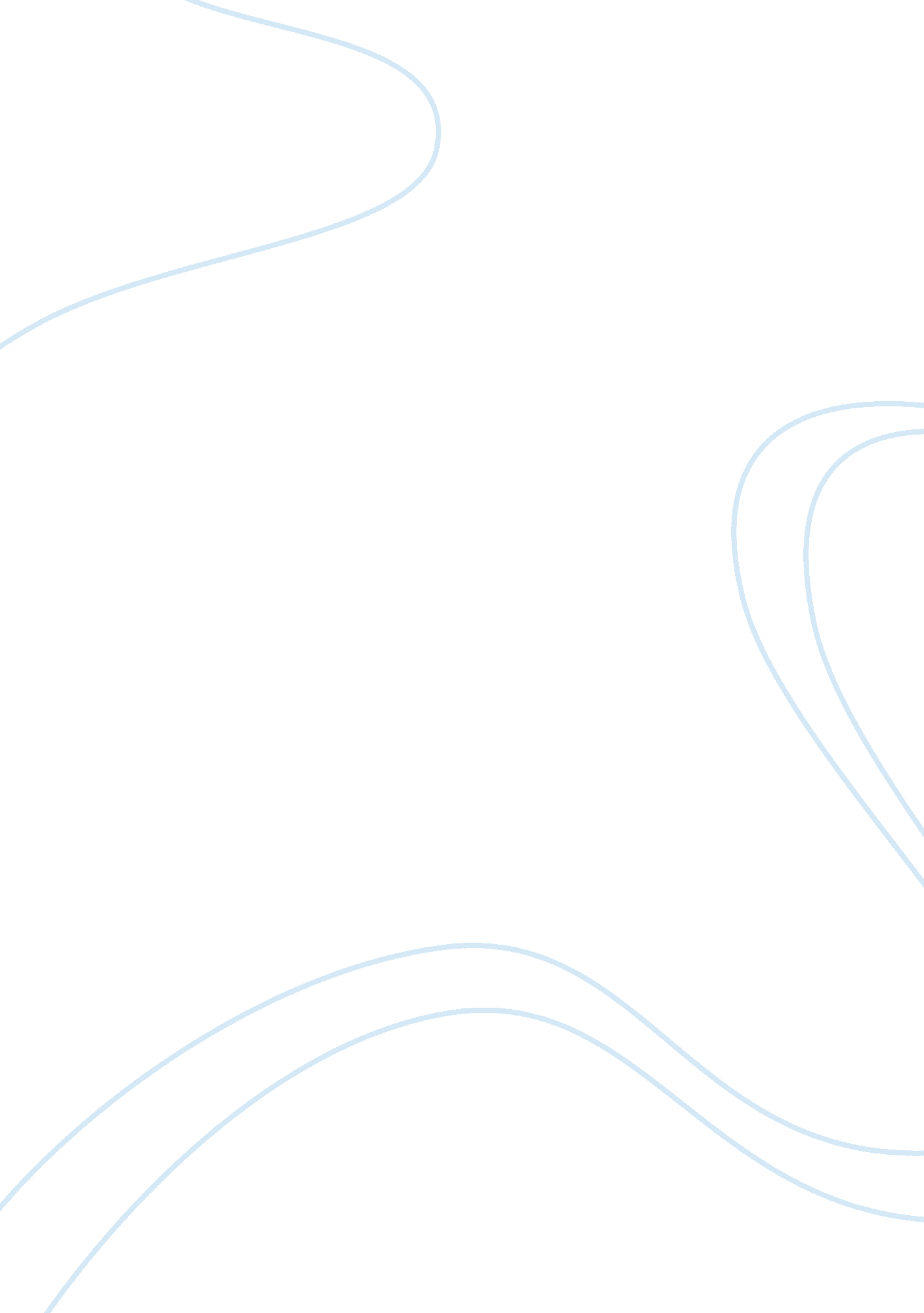 Multi cultural issuesSociology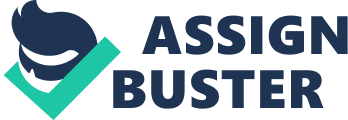 Multi Cultural Issues 1 
What does School Counseling for the Twenty-First Century examine in the context of 
multicultural environment There is always potential for conflict in a diverse and 
multicultural environment. School Counseling for the Twenty-First Century tries to 
understand and appreciate the different inborn qualities of individuals. It also tries to 
examine the unlike innate character of individuals in the context of the present 
technological revolution, economy and resultant changes in society. It further explores 
and establishes the relationship between culture and conflict. How can this conflict be 
resolved in a diverse culture Graduate students, professors and practicing school 
counselors have a major role to play in bringing about a solution to this malady. Once 
this trouble causing diverse and innate nature is identified, trained; and managed with due 
thought and attention, relationships can improve. And this improved environment can 
avert conflicts at work, studies; and even at play. Multicultural training is one of the 
answers for this social illness. School counseling for the Twenty-First Century has the 
best researched and continuously updated contents on internet that networks graduate 
students, professors and competent professional counselors for total management of 
counseling in the most effective and integrated way. Its free, online News Letters 
provide in depth information on a variety of subjects on counseling, viz. Emergence of 
the school counseling profession, a balanced approach to school counseling; legal, 
and ethical responsibilities in school counseling; consulting, referring; providing 
transition assistance, leadership; collaboration, and accountability in school 
counseling, apart from a school counselor career. 
Resources: 1. Stanley B. Baker (2004) School Counseling for Twenty-First Century. Fourth Edition. Retrieved from http://www. chipbooks. com/scouns4. htm. 
2. Bacal & Associates (2010, May 25) Conflict Management and Resolution. Retrieved from http://www. conflict 911. com/resources. 
********** 